						         เมษายน  2564เรื่อง  การคัดเลือกกรรมการผู้แทนองค์การบริหารส่วนจังหวัดในคณะกรรมการกลางข้าราชการองค์การบริหาร        ส่วนจังหวัด (ก.จ.) กรณีพ้นจากตำแหน่งเรียน	ผู้ว่าราชการจังหวัด ทุกจังหวัดอ้างถึง  หนังสือกระทรวงมหาดไทย ด่วนที่สุด ที่ มท 0809.2/ว 1663 ลงวันที่ 22 มีนาคม 2564สิ่งที่ส่งมาด้วย	1. สำเนาประกาศกระทรวงมหาดไทย				จำนวน 1 ชุด		2. กำหนดการประชุมฯ						จำนวน 1 ชุด			ตามที่กระทรวงมหาดไทยได้มีประกาศ เรื่อง กำหนดวัน เวลา และสถานที่ในการคัดเลือกกรรมการผู้แทนองค์การบริหารส่วนจังหวัดในคณะกรรมการกลางข้าราชการองค์การบริหารส่วนจังหวัด (ก.จ.)   กรณีพ้นจากตำแหน่ง ลงวันที่ 17 มีนาคม 2564 กำหนดประชุมนายกองค์การบริหารส่วนจังหวัด            เพื่อคัดเลือกกันเอง เป็นกรรมการผู้แทนองค์การบริหารส่วนจังหวัดในคณะกรรมการกลางข้าราชการองค์การบริหารส่วนจังหวัด (ก.จ.) กรณีพ้นจากตำแหน่ง เมื่อวันจันทร์ที่ 29 มีนาคม 2564 เวลา 09.00 น. เป็นต้นไป           ณ ห้องประชุม 5501 อาคาร 5 ชั้น 5 กรมส่งเสริมการปกครองท้องถิ่น นั้น			กระทรวงมหาดไทยขอเรียนว่า การประชุมนายกองค์การบริหารส่วนจังหวัด เพื่อคัดเลือกกันเอง   เป็นกรรมการผู้แทนองค์การบริหารส่วนจังหวัดในคณะกรรมการกลางข้าราชการองค์การบริหารส่วนจังหวัด (ก.จ.) กรณีพ้นจากตำแหน่ง เมื่อวันจันทร์ที่ 29 มีนาคม 2564 เวลา 09.00 น. ณ ห้องประชุม 5501 อาคาร 5   ชั้น 5 กรมส่งเสริมการปกครองท้องถิ่น ไม่สามารถดำเนินการคัดเลือกได้ เนื่องจากนายกองค์การบริหารส่วนจังหวัดเข้าร่วมประชุมไม่ครบองค์ประชุม จึงประกาศกำหนดประชุมนายกองค์การบริหารส่วนจังหวัด เพื่อคัดเลือกกันเอง เป็นกรรมการผู้แทนองค์การบริหารส่วนจังหวัดในคณะกรรมการกลางข้าราชการองค์การบริหารส่วนจังหวัด (ก.จ.) กรณีพ้นจากตำแหน่ง จำนวน 3 คน ขึ้นใหม่อีกครั้ง ในวันจันทร์ที่ 5 เมษายน 2564 เวลา 16.30 น. เป็นต้นไป ณ ห้องคอนเวนชั่น เซ็นเตอร์ โรงแรมรามา การ์เด้นส์ ถนนวิภาวดีรังสิต กรุงเทพมหานคร รายละเอียดปรากฏตามสิ่งที่ส่งมาด้วย 1 ในการนี้ เพื่อให้การคัดเลือกกรรมการผู้แทนองค์การบริหารส่วนจังหวัด             ในคณะกรรมการกลางข้าราชการองค์การบริหารส่วนจังหวัด (ก.จ.) เป็นไปด้วยความเรียบร้อยตามที่กฎหมายกำหนด ขอให้จังหวัดแจ้งนายกองค์การบริหารส่วนจังหวัดเข้าร่วมประชุม เพื่อคัดเลือกกันเอง เป็นกรรมการผู้แทนองค์การบริหารส่วนจังหวัดในคณะกรรมการกลางข้าราชการองค์การบริหารส่วนจังหวัด (ก.จ.) โดยให้ ลงทะเบียนรายงานตัว ในวันจันทร์ที่ 5 เมษายน 2564 เวลา 16.30 น. เป็นต้นไป ณ ห้องคอนเวนชั่น เซ็นเตอร์ /ลงทะเบียน...- 2 -ลงทะเบียนรายงานตัว ในวันจันทร์ที่ 5 เมษายน 2564 เวลา 16.30 น. เป็นต้นไป ณ ห้องคอนเวนชั่น เซ็นเตอร์ โรงแรมรามา การ์เด้นส์ ถนนวิภาวดีรังสิต กรุงเทพมหานคร รายละเอียดปรากฏตามสิ่งที่ส่งมาด้วย 2         ทั้งนี้ การประชุมดังกล่าวไม่อาจมอบหมายผู้อื่นเข้าประชุมแทน		จึงเรียนมาเพื่อพิจารณาดำเนินการต่อไป                       ขอแสดงความนับถือ										                     						 ปลัดกระทรวงมหาดไทยกรมส่งเสริมการปกครองท้องถิ่นสำนักพัฒนาระบบบริหารงานบุคคลส่วนท้องถิ่นกลุ่มงานมาตรฐานทั่วไปการบริหารงานบุคคลส่วนท้องถิ่นโทร ๐-๒๒๔๑-๙๐๐๐  ต่อ 4212 ผู้ประสานงาน นางสาวอัจฉราภรณ์  อนุสุเรนทร์ 08-9810-5861	 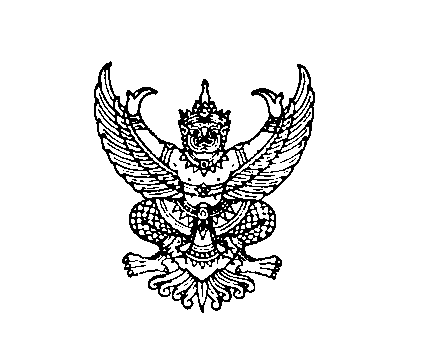                                          ประกาศกระทรวงมหาดไทย
        เรื่อง  กำหนดวัน เวลา และสถานที่ในการคัดเลือกกรรมการผู้แทนองค์การบริหารส่วนจังหวัด                ในคณะกรรมการกลางข้าราชการองค์การบริหารส่วนจังหวัด (ก.จ.) กรณีพ้นจากตำแหน่ง 
                                                ....................................
             		ตามประกาศกระทรวงมหาดไทย เรื่อง กำหนดวัน เวลา และสถานที่ในการคัดเลือกกรรมการผู้แทนองค์การบริหารส่วนจังหวัดในคณะกรรมการกลางข้าราชการองค์การบริหารส่วนจังหวัด (ก.จ.) กรณีพ้นจากตำแหน่ง ลงวันที่ 17 มีนาคม 2564 กำหนดประชุมนายกองค์การบริหารส่วนจังหวัด เพื่อคัดเลือกกันเอง เป็นกรรมการผู้แทนองค์การบริหารส่วนจังหวัดในคณะกรรมการกลางข้าราชการองค์การบริหารส่วนจังหวัด (ก.จ.) กรณีพ้นจากตำแหน่ง เมื่อวันจันทร์ที่ 29 มีนาคม 2564 เวลา 09.00 น. เป็นต้นไป ณ ห้องประชุม 5501 อาคาร 5     ชั้น 5 กรมส่งเสริมการปกครองท้องถิ่น นั้น		การประชุมนายกองค์การบริหารส่วนจังหวัด เพื่อคัดเลือกกันเอง เป็นกรรมการผู้แทนองค์การบริหารส่วนจังหวัดในคณะกรรมการกลางข้าราชการองค์การบริหารส่วนจังหวัด (ก.จ.) กรณีพ้นจากตำแหน่ง เมื่อวันจันทร์ที่ 29 มีนาคม 2564 เวลา 09.00 น. ณ ห้องประชุม 5501 อาคาร 5 ชั้น 5 กรมส่งเสริมการปกครองท้องถิ่น  ไม่สามารถดำเนินการคัดเลือกได้ เนื่องจากนายกองค์การบริหารส่วนจังหวัดเข้าร่วมประชุมไม่ครบองค์ประชุม   		อาศัยอำนาจตามความในข้อ 1 ของประกาศคณะกรรมการมาตรฐานการบริหารงานบุคคล         ส่วนท้องถิ่น เรื่อง กำหนดหลักเกณฑ์และเงื่อนไขการคัดเลือกผู้แทนองค์การบริหารส่วนจังหวัด ผู้แทนเทศบาล ผู้แทนองค์การบริหารส่วนตำบล และกรรมการผู้ทรงคุณวุฒิ ในคณะกรรมการกลางข้าราชการองค์การบริหาร    ส่วนจังหวัด คณะกรรมการกลางพนักงานเทศบาล และคณะกรรมการกลางพนักงานส่วนตำบล พ.ศ. 2543        และฉบับแก้ไขเพิ่มเติม (ฉบับที่ 2) พ.ศ. 2543 ลงวันที่ 12 พฤษภาคม 2543 จึงประกาศกำหนดประชุม  นายกองค์การบริหารส่วนจังหวัด เพื่อคัดเลือกกันเอง เป็นกรรมการผู้แทนองค์การบริหารส่วนจังหวัด            ในคณะกรรมการกลางข้าราชการองค์การบริหารส่วนจังหวัด (ก.จ.) กรณีพ้นจากตำแหน่ง จำนวน 3 คน            ในวันจันทร์ที่ 5 เมษายน 2564 เวลา 16.30 น. เป็นต้นไป ณ ห้องคอนเวนชั่น เซ็นเตอร์ โรงแรมรามา การ์เด้นส์      ถนนวิภาวดีรังสิต กรุงเทพมหานคร ตามกำหนดการดังนี้	- เวลา 16.30 – 17.00 น.	 ลงทะเบียน	- เวลา 17.00 น. เป็นต้นไป	 ดำเนินการคัดเลือก	จึงประกาศให้ทราบโดยทั่วกัน				ประกาศ  ณ  วันที่           เมษายน พ.ศ. 2564					     ปลัดกระทรวงมหาดไทย         กำหนดการประชุมนายกองค์การบริหารส่วนจังหวัดเพื่อคัดเลือกกันเอง เป็นกรรมการผู้แทนองค์การบริหารส่วนจังหวัด ในคณะกรรมการกลางข้าราชการองค์การบริหารส่วนจังหวัด (ก.จ.) กรณีพ้นจากตำแหน่งวันจันทร์ที่ 5 เมษายน 2564 เวลา 16.30 น.ณ ห้องคอนเวนชั่น เซ็นเตอร์ โรงแรมรามา การ์เด้นส์ ถนนวิภาวดีรังสิต กรุงเทพมหานคร...........................................................		- เวลา 16.30 – 17.00 น.	 ลงทะเบียน		- เวลา 17.00 น. เป็นต้นไป	 ดำเนินการคัดเลือก	* ลงทะเบียน	* ลงทะเบียนรับรายงานตัวและรับบัตรประจำตัว	* นายกองค์การบริหารส่วนจังหวัด เข้าร่วมประชุม	* ประธานเดินทางมาถึงที่ประชุม	* ประธานเปิดการประชุม	* เลขานุการในการประชุมชี้แจงหลักเกณฑ์และเงื่อนไขขั้นตอนการคัดเลือก	* ดำเนินการคัดเลือก		* นับองค์ประชุม	* เสนอรายชื่อนายกองค์การบริหารส่วนจังหวัดที่สมควรเป็นกรรมการผู้แทนองค์การบริหาร                        ส่วนจังหวัด ในคณะกรรมการกลางข้าราชการองค์การบริหารส่วนจังหวัด (ก.จ.)   	* แต่งตั้งกรรมการการตรวจนับคะแนน	* แจกบัตรลงคะแนน	* ลงคะแนน	* นับคะแนน	* ประกาศผลการคัดเลือก		* ปิดการประชุม******************************ที่ มท ๐๘๐๙.๒/ว                กระทรวงมหาดไทย               ถนนอัษฎางค์ กทม. ๑๐2๐๐                  